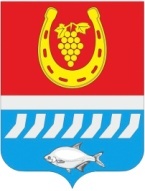 администрациЯ Цимлянского районаПОСТАНОВЛЕНИЕ__.01.2022                                              №__                                            г. ЦимлянскВ связи с кадровыми изменениями, Администрация Цимлянского районаПОСТАНОВЛЯЕТ:Внести в постановление Администрации Цимлянского района Ростовской области от 18.12.2017 № 797 «О создании комиссии по организации и проведению аукционов по продаже земельных участков и на право заключения договоров аренды земельных участков, находящихся в муниципальной собственности муниципального образования «Цимлянский район» и государственная собственность на которые не разграничена» следующие изменения:Вывести из состава комиссии Климашову Елену Владимировну – ведущего специалиста (юриста) сектора юридической службы Администрации Цимлянского района, члена комиссии;Ввести в состав комиссии Кривенко Елену Владимировну – ведущего специалиста (юриста) сектора юридической службы Администрации Цимлянского района, членом комиссии.Контроль за выполнением постановления возложить на первого заместителя главы Администрации Цимлянского района Ночевкину Е.Н.Глава Администрации Цимлянского района                                                                      В.В. СветличныйПостановление вносит отдел имущественных и земельныхотношений Администрации Цимлянского районаО внесении изменений в постановление Администрации Цимлянского района Ростовской области от 18.12.2017 № 797 «О создании комиссии по организации и проведению аукционов по продаже земельных участков и на право заключения договоров аренды земельных участков, находящихся в муниципальной собственности муниципального образования «Цимлянский район» и государственная собственность на которые не разграничена»